CASTLE LEARNING ASSIGNMENT 13A1.  A measuring cup would best be used for  _______.filling a swimming poolweighing a dogmeasuring a penciladding oil to cake batter2.  How many cups are in 4 pints?8216203.  Mrs. Baker is preparing iced tea for a large family reunion. How would Mrs. Baker measure the capacity of the iced tea?gallonsfluid ouncespoundsfeet4.  What unit would you use to measure the capacity of a dose of medicine for an infant?milliliterliterquartgallon5.  How many quarts are in 3 gallons?1512646.  How many liters are equal to 6,000 milliliters?6012367.  Natasha used two quarts of whipping cream for the church social. How many cups did Natasha use?Answer:  _______ cups8.  How many children can be served 1 cup of cider from a total of 4 gallons of cider?64321649.  What percent is 30 out of 50?30%40%50%60%10.  ESTIMATE:Motorists on the New York State Thruway average a speed of 68 miles an hour. About how far would the average motorist travel in 3.75 hours?250 miles280 miles300 miles350 miles11.  What is the ratio of vowels to consonants in the word Mississippi?Answer:  _______ to _______12.  "Eight divided by two" can be written in all of the following ways except:8 ÷ 22 ÷ 813.  What percent of the blocks are shaded?  %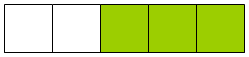 Answer: _______%14.  "The product of zero and any number is zero" is what property of multiplication?IdentityZeroAssociativeCommutative15.  Parade of Shoes is having a full store sale. Each pair of shoes is marked A, B, C or D. The table shows the price that goes with each letter.Mrs. Deangelis can spend $100. About how many pairs of shoes can she buy from code C?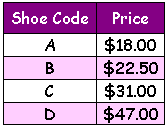 5 pairs2 pairs3 pairs4 pairs